Le motivazioniLa pubblicazione in G.U. del DPR 20 Agosto 2012 n. 175: “Esecuzione dell’intesa tra il Ministro dell’istruzione, dell’università e della ricerca e il Presidente della Conferenza episcopale italiana per l’insegnamento della religione cattolica nelle scuole pubbliche, firmata il 28 giugno 2012”, nonché della circolare del MIUR n. 2989 del 6 Novembre 2012 inerente i profili di qualificazione professionale degli insegnanti di religione cattolica, hanno comportato e comporteranno significativi mutamenti nell’Insegnamento della Religione Cattolica (= IRC) nelle scuole pubbliche, sia in merito al profilo professionale dei docenti, sia ordine allo statuto epistemologico della disciplina.Gli obiettivi del ConvegnoPer questi motivi L’Ufficio Diocesano di Pastorale della Scuola della Diocesi di Piacenza-Bobbio promuove e organizza un Convegno con le seguenti finalità:Delineare alcuni orizzonti dell’attuale scenario culturale italiano;Condividere le modalità con cui l’Insegnamento della Religione Cattolica viene proposto nella Regione Emilia-Romagna;Precisare il quadro normativo che delimita e orienta l’IRC;Far emergere i maggiori nodi problematici con i quali i docenti di Religione Cattolica si confrontano quotidianamente nell’esercizio della loro professione;Individuare le prospettive dell’insegnamento della religione nella scuola.                     Ufficio di Pastorale della Scuola                      della Diocesi di Piacenza-Bobbio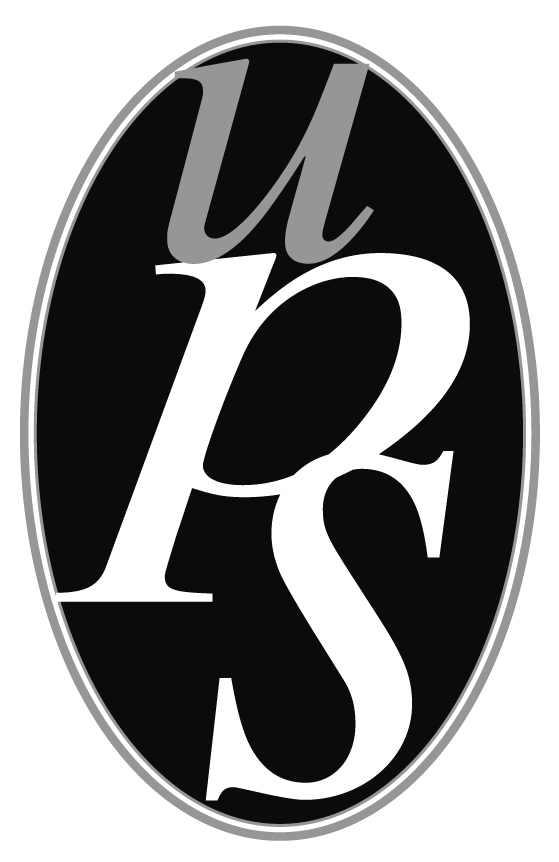             L’Insegnamento della Religione Cattolica:                                 realtà e prospettive Corso provinciale di aggiornamento per insegnanti di religione cattolica                           in servizio nelle scuole della Provincia di Piacenza                              Mercoledì 11 dicembre 2013                                    Ore 9 – 13;   15 – 18                                Aula Multimediale, n. 115                 ISII Marconi, Via IV Novembre 122, PiacenzaSaluti delle autoritàSE mons. Gianni Ambrosio, Vescovo di Piacenza-Bobbio;Dott. Luciano Rondanini, Dirigente dell’Ufficio Scolastico Provinciale. Lo scenario culturale italiano (Prof. Silvano Petrosino, docente all’Università Cattolica del Sacro Cuore)L’Insegnamento della Religione Cattolica (= IRC)  oggi in Emilia Romagna  (Don Raffaele Buono, responsabile dell’Ufficio IRC dell’Emilia Romagna)Pausa pranzoLe prospettive dell’IRC nella scuola italiana (Prof. Sergio Cicatelli, Dirigente Scolastico, membro della Commissione CEI per l’Insegnamento della Religione Cattolica)Conclusioni (Don Luigi Bavagnoli, responsabile dell’Ufficio Insegnamento della Religione Cattolica della Diocesi di Piacenza-Bobbio)Aspetti organizzativi e logisticiIl Convegno si svolgerà mercoledì 11 dicembre 2013, dalle ore 9 alle ore 13 e dalle ore 15 alle ore 18,00, presso l’Istituto ISII  Marconi di Piacenza, in Via IV Novembre 122.La scuola dispone di parcheggio interno.La partecipazione al Convegno è libera e gratuita. E’ previsto, per chi intendesse fruirne, un servizio mensa.Il Convegno è approvato dall’Ufficio Scolastico Provinciale. I docenti interessati possono chiedere, ai sensi dell’art 64, c. 5 del CCNL 2007 di essere sollevati dall’orario di servizio.